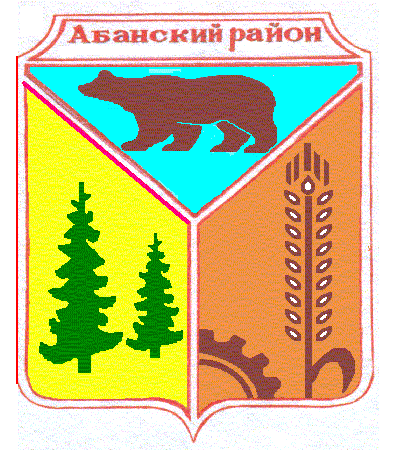 Администрация Долгомостовского сельсовета Абанского района Красноярского краяПОСТАНОВЛЕНИЕ23.10.2020                                     с. Долгий Мост                                     № 31-пО присвоении  адреса квартире В соответствии с Федеральным законом от 06.10.2003 года № 131-ФЗ «Об общих принципах организации местного самоуправления в Российской Федерации», статьей 7 Устава Долгомостовского сельсовета Абанского района Красноярского края ПОСТАНОВЛЯЮ:	1.Квартире с кадастровым номером 24:01:2501003:1017 расположенной в Сельском поселении Долгомостовский сельсовет присвоить адрес:  Красноярский край,  муниципальный район  Абанский , сельское поселение Долгомостовский сельсовет, село Долгий Мост,  улица Ленина, дом 1А, кв.2.           2.Постановление вступает в силу со дня его подписания.Глава Долгомостовского сельсовета                                     Н.И.Шишлянникова